   Výroční zpráva Úřadu městyse Vojnův Městec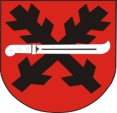  za rok 2008 – zákon č. 106/1999 Sb.Na základě povinnosti vyplývající ze  zákona č. 106/1999 Sb. Ve znění pozdějších předpisů, o svobodném přístupu k informacím vydává Úřad městyse Vojnův Městec Výroční zprávu za rok 2008. V roce 2008 byl Úřad městyse Vojnův Městec požádán o informace ve smyslu výše uvedeného zákona celkem 19 krát. Z toho bylo 11 žádostí o informace podáno elektronickou cestou (e-mail), ústně včetně telefonických bylo podáno 8 žádostí. Písemnou formou nebyla podána žádná žádost. Všechny žádosti byly kladně vyřízeny, nebylo vydáno žádné rozhodnutí dle § 15 uvedeného zákona. Ve Vojnově Městci dne 26.1.2009Ing. Josef Macek        starosta